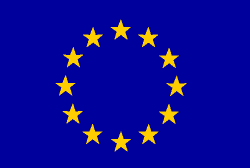 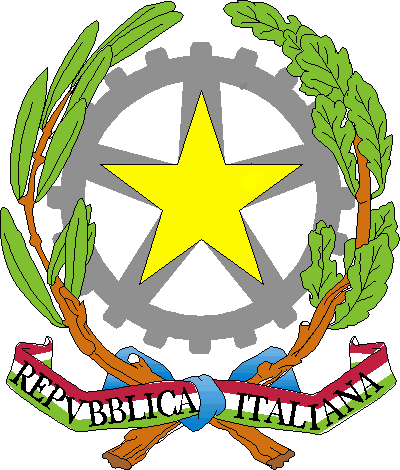 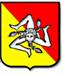 REPUBBLICA ITALIANA - REGIONE SICILIANAIV ISTITUTO COMPRENSIVO STATALE “GALILEO GALILEI”95024 ACIREALE  CT - Via M. Arcidiacono, 2 - Tel.  095.7634300 - Tel./Fax 095.604786                            C.F. 90050120873   E-mail: CTI 	CTIC8AV003@istruzione.it  CTMM8AV014AL DIRIGENTE SCOLASTICOOggetto:Permesso retribuito diritto allo studio – art 3 del D.P.R. n. 395/88            Contratto Integrativo Decentrato Regionale del 21/12/2011Il/La sottoscritt_______________________________ nat__ il ________________a ________________________ (____) residente a __________________________ (____) via _________________________ n.______ in servizio presso questo istituto in qualità di __________________________________________________C H I E D EUn permesso retribuito per il diritto allo studiodal ____________________ al ____________________ gg. _________ ore _________ per:Frequenza corsi: _________________________________________________________Preparazione esami nei tre giorni precedenti. Data Esame _________________________(per il personale a T.D. il giorno dell’esame può essere incluso nei tre giorni)A tal fine dichiara sotto la propria responsabilità che ha usufruito di questo permesso come da prospetto:Data ____________________			Firma _______________________________Allegare certificato di frequenza/ Esame		 	SI  CONCEDE 	NON SI CONCEDE  per: _____________________________________Data _______________							Il Dirigente Scolastico         Josephine Monica ScavoOre assegnate                150a) già fruiteb) presente richiestaTOTALE a) + b)Ore residue